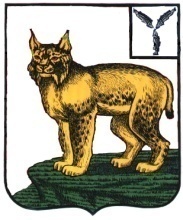 АДМИНИСТРАЦИЯТУРКОВСКОГО МУНИЦИПАЛЬНОГО РАЙОНАCАРАТОВСКОЙ ОБЛАСТИПОСТАНОВЛЕНИЕОт  15.06.2017 г.      № 226 О внесении изменения в муниципальную  программу «Молодежь Турковского района на 2017 год»В соответствии с Уставом Турковского муниципального района администрация Турковского муниципального района  ПОСТАНОВЛЯЕТ:          1.Внести в муниципальную программу «Молодежь Турковского района на 2017 год», утвержденную постановлением администрации Турковского муниципального района от 09 января 2017 года № 1, изменение, изложив перечень программных мероприятий в новой редакции согласно приложению.         2.  Настоящее постановление вступает в силу со дня его подписания.Глава Турковского                                                    муниципального района                                                        А.В. Никитин                                                                                                                                                                                                  Приложение к постановлению                                                                                                                                           администрации муниципального                                                                                                                                           района от 15.06.2017 г.  № 226                                                                                                                                          «Приложение к постановлению                                                                                                                                           администрации муниципального                                                                                                                                           района от 09.01.2017 г.  № 1                                                                                          Перечень программных мероприятий№ п\пНаименование мероприятияНаименование мероприятияСрокиисполненияИсточник финансированияОбъем финансирования (тыс.руб.)Объем финансирования (тыс.руб.)Ответственный за исполнениеОтветственный за исполнениеОжидаемые результаты№ п\пНаименование мероприятияНаименование мероприятияСрокиисполненияИсточник финансирования2017Всего12234567781Приобретение подарков для детей- инвалидов Приобретение подарков для детей- инвалидов 2017 годдекабрьБюджет муниципального района8.08.0Администрация муниципального районаАдминистрация муниципального районаПоддержка молодежи с ограниченными возможностями2Проведение  Дня материПроведение  Дня матери2017 годноябрьБюджет муниципального района6.06.0Администрация муниципального районаАдминистрация муниципального районаПоддержка молодых матерей3Выплата стипендий студентам медицинских ВУЗовВыплата стипендий студентам медицинских ВУЗов2017 годБюджет муниципального района180,0180,0Администрация муниципального районаАдминистрация муниципального районаПоддержка молодых специалистов4 Проведение Дня молодежи Проведение Дня молодежи2017 годиюньБюджет муниципального района10,010,0Администрация муниципального районаАдминистрация муниципального районаКультурный отдых, досуг молодежи5Чествование воинов-интернационалистовЧествование воинов-интернационалистов2017 годфевральБюджет муниципального района8,08,0Администрация муниципального районаАдминистрация муниципального районаПатриотическое воспитаниеИТОГО по программе:  ИТОГО по программе:  ИТОГО по программе:  212,0212,0».